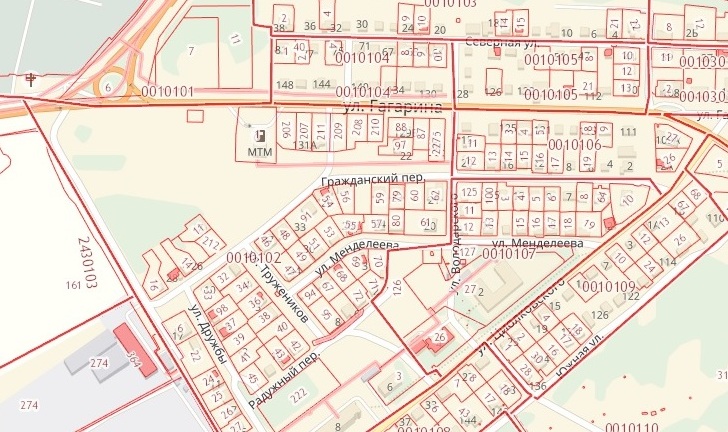 Приложение 11к Схеме размещения нестационарных торговых объектов,на территории Краснокамского муниципального районаКраснокамское городское поселение